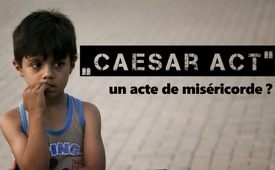 « Caesar Act » : un acte de miséricorde ?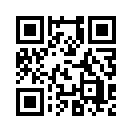 En Syrie, il y a une grave crise économique, une grande pauvreté et maintenant aussi une urgence médicale. Quelle est la cause de cette souffrance ? Et quel rôle y joue le « Caesar Act » récemment adopté par les États-Unis ?Aujourd'hui, on recherche des personnes qui font paraître l'injustice comme si elle était juste », a dit le poète romain Terenz, qui a vécu au deuxième siècle avant Jésus-Christ.

Quand on lit cette citation pour la première fois, on a facilement l'impression qu'il y a une certaine confusion, et qu’il faudrait la lire dans l'autre sens : Aujourd'hui on recherche des personnes qui ne font plus paraître l'injustice comme si elle était juste. Mais la réalité est en effet différente, à savoir telle qu’elle est citée au début. Kla.TV à elle seule a déjà montré dans d'innombrables émissions à combien d'injustice les peuples sont aujourd'hui confrontés et combien ce désastre semble presque inévitable dans tous les domaines de la vie. Mais depuis les temps anciens, l'histoire prouve que ce n'est pas un phénomène nouveau de notre temps. Les puissances malveillantes se sont toujours élevées tout au sommet du pouvoir sur des peuples entiers et ont fait passer l'injustice pour la justice. Mais il est tout aussi certain que toutes ces dominations ont un jour disparu. 

En Syrie aussi, par exemple, la population subit injustice sur injustice depuis neuf ans. Depuis le début de la guerre en Syrie en 2011, les États-Unis et l'UE ont ouvertement cherché à destituer Bachar al-Assad de ses fonctions, alors qu'il est le président légitime élu par le peuple. Les Syriens ont jusqu'à présent soutenu leur président dans une large mesure, même s'ils subissent depuis des années les conséquences de la politique occidentale de sanctions. Afin de saper davantage le soutien populaire d'Assad, les Etats-Unis lancent une nouvelle offensive avec le « Caesar Syria Civilian Protection Act », en bref « Caesar Act  ».  Toutes les entreprises, multinationales et organisations sont menacées de sanctions drastiques si elles entretiennent des relations économiques de quelque nature que ce soit avec la Syrie.
Selon les informations du 30 septembre 2020, le gouvernement américain a augmenté la pression contre le couple Assad et les personnes du cercle familial le plus proche, la pression contre le gouvernement syrien ayant déjà été augmentée plusieurs fois au cours des semaines précédentes. Sur le plan international, le leadership à Damas est isolé ; le ministre des Affaires Etrangères américain Pompeo met en garde Damas : « Nous nous attendons à de nombreuses autres sanctions, et nous ne nous arrêterons pas tant qu'Assad et son régime ne mettront pas fin à leur guerre inutile et brutale contre le peuple syrien. » Maintenant, la question est de savoir qui fait la guerre au peuple syrien, et qui l'intensifie.
Non seulement le pays souffre d'une grave crise économique, qui a été exacerbée par les sanctions américaines, mais la Syrie n'est plus en mesure d'importer des médicaments, ni d’en importer les matières premières pour les produire elle-même.

Ces mesures constituent une menace supplémentaire, surtout pendant la crise du coronavirus. L'Occident espère que cela déstabilisera davantage la situation dans le pays et empêchera la population syrienne, dans sa misère, de continuer à soutenir Assad pour obtenir la fin des sanctions. Car en plus de leur pauvreté déjà abjecte, ils sont maintenant confrontés à une urgence médicale. Ainsi, l'Occident révèle clairement qu'il ne se préoccupe pas du tout de la protection des civils, mais que, pour atteindre ses objectifs, c'est précisément la population civile qui souffre et se trouve dans les plus grandes difficultés.
Mais tout acte de guerre s'avère injuste à un certain moment, quel que soit le nombre d'efforts et de mensonges utilisés pour le justifier. Plus que jamais, il est demandé à chacun de distinguer le juste de l'injuste, car les peuples voient à travers les mensonges et ne les croient plus.de wa./abu./avr./ef.Sources:Impact économique des sanctions
www.nzz.ch/international/syrien-konflikt-sanktionen-der-usa-erschuettern-die-wirtschaft-ld.1560586
www.derstandard.de/story/2000118042352/syrien-droht-wegen-ceasar-act-sanktionen-der-freie-fall

Les sanctions empêchent la reconstruction du pays
www.heise.de/tp/features/US-Kongress-Neue-Sanktionen-gegen-Syrien-und-Helfer-von-Baschar-al-Assad-4618181.html

Sanctions pour renverser le gouvernement
https://www.german-foreign-policy.com/news/detail/8307/

La Russie fait pression pour la fin des sanctions
https://deutsch.rt.com/russland/100204-wegen-covid-19-pandemie-russland-Fordert-g20-auf-sanktionen-aufzuheben/

Sanctions pour nuire à l’entourage familial proche d'Assad
https://www.spiegel.de/politik/ausland/us-regierung-verhaengt-weitere-sanktionen-gegen-assad-clan-a-fd445eb7-c43b-4b8a-aabd-c188f2cb97dc
https://www.dw.com/de/usa-verh%C3%A4ngen-sanktionen-gegen-ehepaar-assad-und-viele-unterst%C3%BCtzer/a-53844804Cela pourrait aussi vous intéresser:#USA-fr - www.kla.tv/USA-fr

#Syrie - www.kla.tv/SyrieKla.TV – Des nouvelles alternatives... libres – indépendantes – non censurées...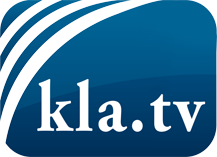 ce que les médias ne devraient pas dissimuler...peu entendu, du peuple pour le peuple...des informations régulières sur www.kla.tv/frÇa vaut la peine de rester avec nous! Vous pouvez vous abonner gratuitement à notre newsletter: www.kla.tv/abo-frAvis de sécurité:Les contre voix sont malheureusement de plus en plus censurées et réprimées. Tant que nous ne nous orientons pas en fonction des intérêts et des idéologies de la système presse, nous devons toujours nous attendre à ce que des prétextes soient recherchés pour bloquer ou supprimer Kla.TV.Alors mettez-vous dès aujourd’hui en réseau en dehors d’internet!
Cliquez ici: www.kla.tv/vernetzung&lang=frLicence:    Licence Creative Commons avec attribution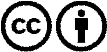 Il est permis de diffuser et d’utiliser notre matériel avec l’attribution! Toutefois, le matériel ne peut pas être utilisé hors contexte.
Cependant pour les institutions financées avec la redevance audio-visuelle, ceci n’est autorisé qu’avec notre accord. Des infractions peuvent entraîner des poursuites.